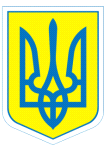 НАКАЗ27.12.2019 			         	           м. Харків                                        № 211Про роботу з учнямищодо попередження правопорушень у І семестрі 2019/2020 навчального року          На виконання законів України «Про освіту»,  «Про загальну середню освіту», «Про охорону дитинства», «Про запобігання та протидію домашньому насильству», «Про внесення змін до деяких законодавчих актів України щодо протидії  булінгу (цькуванню)», Указу Президента України  від 14.11.2018             № 361/2017 «Про  оголошення в Україні 2018 року  Роком реалізації правопросвітницького проекту «Я маю право», постанов Кабінету Міністрів від  24.02.2016 № 111 «Про затвердження Державної соціальної програми протидії торгівлі людьми на період до 2020 року», від 13.09.2017   № 684 «Порядок ведення обліку дітей шкільного віку та учнів», наказу Міністерства освіти і науки України від 08.04.2016 № 405 «Про затвердження плану заходів Міністерства освіти і науки щодо протидії торгівлі людьми на період до 2020 року», Регіональної Програми забезпечення публічної безпеки і порядку та протидії злочинності на території Харківської області на 2018-2019 роки, затвердженої рішенням обласної ради від 01.03.2018 року № 656-VII,  педагогічним колективом у І семестрі 2019/2020 навчального року здійснювалася діяльність щодо запобігання безпритульності та бездоглядності, профілактики правопорушень серед учнів.                              Класними керівниками, практичним психологом, соціальним педагогом  з учнями, які схильні до порушення поведінки, та їх батьками проводилася роз’яснювальна робота  щодо дотримання належної поведінки під час освітнього процесу  (Натіна Олександра, Іванов Микола, Машкова Тетяна, Собран Даніїл, Скульський Кирило, Рибалко Віктор, Клєпіков Михайло, Михайлов Костянтин).             Проводилася спільна робота зі службою у справах дітей з батьками Михайлова Костянтина щодо належного лікування та визначення  форми подальшого навчання, Зубик Лариси щодо пропусків занять без поважних причин. З метою організації  виховної діяльності  щодо попередження правопорушень серед учнів  проведено бесіди, лекції, тренінги. Для учнів 1-4-х, 5-9-х класів організовані зустрічі з працівниками  Управління патрульної поліції в Харківській області ДПП Національної поліції України за темами: «Протидія булінгу», «Безпека дорожнього руху»  у рамках реалізації програми «Школа і поліція». Працівники  Управління патрульної поліції в Харківській області ДПП Національної поліції України також залучалися до індивідуальної роботи з учнями, які схильні до правопорушень (Натіна Олександра, Іванов Микола).      У ході Всеукраїнського тижня права (09.12.2019-13.12.2019) відбулися  заходи: Всеукраїнський урок «Права людини»  з нагоди проголошення  Загальної декларації прав людини (1-10 класи); виставка літератури «Вивчай та знай свої обов’язки та права» (1-10 класи); конкурс малюнків «Права очима дитини» (5-10 класи), виховні години  «Будемо жити дружно», «Як долати конфлікти», «Немає прав без обов'язків».  За участю старшого наукового співробітника  Харківського національного університету внутрішніх справ Гладкової Є.О. проведено лекцію «Домашнє насилля».                     Підвищенню рівня правових знань щодо запобігання торгівлі людьми сприяють тренінги («Торгівля людьми. Моя безпека» - 1-4 класи; «Міфи та факти торгівлі людьми», «Наслідки ризикованої поведінки»,   «Я їду за кордон. Станція призначення життя»-5-10 класи), що проводяться практичним психологом Дуюн О.А.                     На класних батьківських зборах 27.12.2019 року класними керівниками за участю практичного психолога, соціального педагога проведено бесіди щодо попередження правопорушень серед учнів.        Але, незважаючи на проведену роботу, мають місце випадки порушення  поведінки  учнями під час освітнього процесу.Зважаючи на викладене вищеНАКАЗУЮ:1. За підсумками  І семестру  2019/2020 навчального року вважати рівень  стану роботи  щодо попередження правопорушень серед учнів  закладу освіти достатнім.2. Коваленко Г.І., заступнику директора з виховної роботи,   здійснювати контроль за  виконанням   заходів  з профілактики   правопорушень, злочинності та бездоглядності серед учнів.                                             Термін: ІІ семестр 2019/2020  навчального року                           3. Гавричковій В.Л., соціальному педагогу:3.1. Виявляти сім’ї, що неналежним чином займаються  утриманням та вихованням  дітей, надавати відповідну інформацію адміністрації  закладу освіти.Термін: щомісячно3.2. Сприяти організації літнього оздоровлення дітей, які  виховуються у сім’ях, що опинилися у складних життєвих обставинах.Термін: червень-серпень 2020 4. Дуюн О.А., практичному психологу:4.1. Здійснювати профілактичну та психокорекційну роботу з учнями, які порушують шкільний режим та схильні до правопорушень (Собран Даніїл, Натіна Олександра, Іванов Микола, Машкова Тетяна, Рибалко Віктор, Зубик Лариса).Термін: постійно4.2. Надавати консультативну допомогу батькам (опікунам, піклувальникам) у вихованні дітей, які схильні до правопорушень.Термін:постійно5. Контроль за виконанням наказу залишаю за собою.	Заступник директора з навчально-виховної роботи      Тетяна ДАНИЛЬЧЕНКО  Ганна Коваленко, 3-70-30-63  З наказом ознайомлені:          В.Л.Гавричкова                                                   О.А.Дуюн                                                   Г.І.Коваленко